         В Администрации Кореневского района 06.06.2023 г. под председательством  заместителя Главы Администрации Кореневского района Иванова С.В. состоялось заседание районной комиссии по обеспечению безопасности дорожного движения в Кореневском районе.В повестку заседания входили следующие вопросы:
1. Состояние аварийности на автомобильных дорогах Кореневского района за прошедший период 2023 г., принимаемые меры по обеспечению безопасности дорожного движения.      С информацией  по данному вопросу выступил начальник  ОГИБДД Отд. МВД России по Кореневскому району  майор  полиции Зекунов  А.В.2. Принимаемые меры по предупреждению детского травматизма на автодорогах Кореневского района.     По данному вопросу заслушали  начальника  ОГИБДД Отд. МВД России по Кореневскому району Зекунова А.В. и начальника управления по образованию, опеке и попечительству Администрации Кореневского района Прудникову Т.Б.3. Ремонт и содержание автодорог Кореневского района в безопасном состоянии для движения автотранспорта. Принимаемые меры по приведению пешеходных переходов в соответствии с нормативными требованиями.      Информацию о проведенной и планируемой работе предоставили директор АО «Кореневское ДЭП» Котельников М.Д. и глава МО «Поселок Коренево» Пугачев Р.В.4.О комплексной безопасности железнодорожных переездов, расположенных на территории Кореневского района и принимаемых мерах по их приведению в нормативное состояние.    О проводимых мероприятиях  сообщил представитель филиала ОАО «РЖД» Московская железная дорога дирекции  инфраструктуры  «Льговская дистанция пути» Тарасенко В.И.5.С информацией о реализации муниципальной программы «Развитие транспортной системы, обеспечение перевозки пассажиров в Кореневском районе Курской области и безопасности дорожного движения» в 2023 г. в целях  обеспечения безопасности дорожного движения на дорогах Кореневского района выступил начальник отдела архитектуры, строительства, ЖКХ, ТЭР, транспорта, связи и охраны окружающей среды Администрации Кореневского района  Савченко А.В.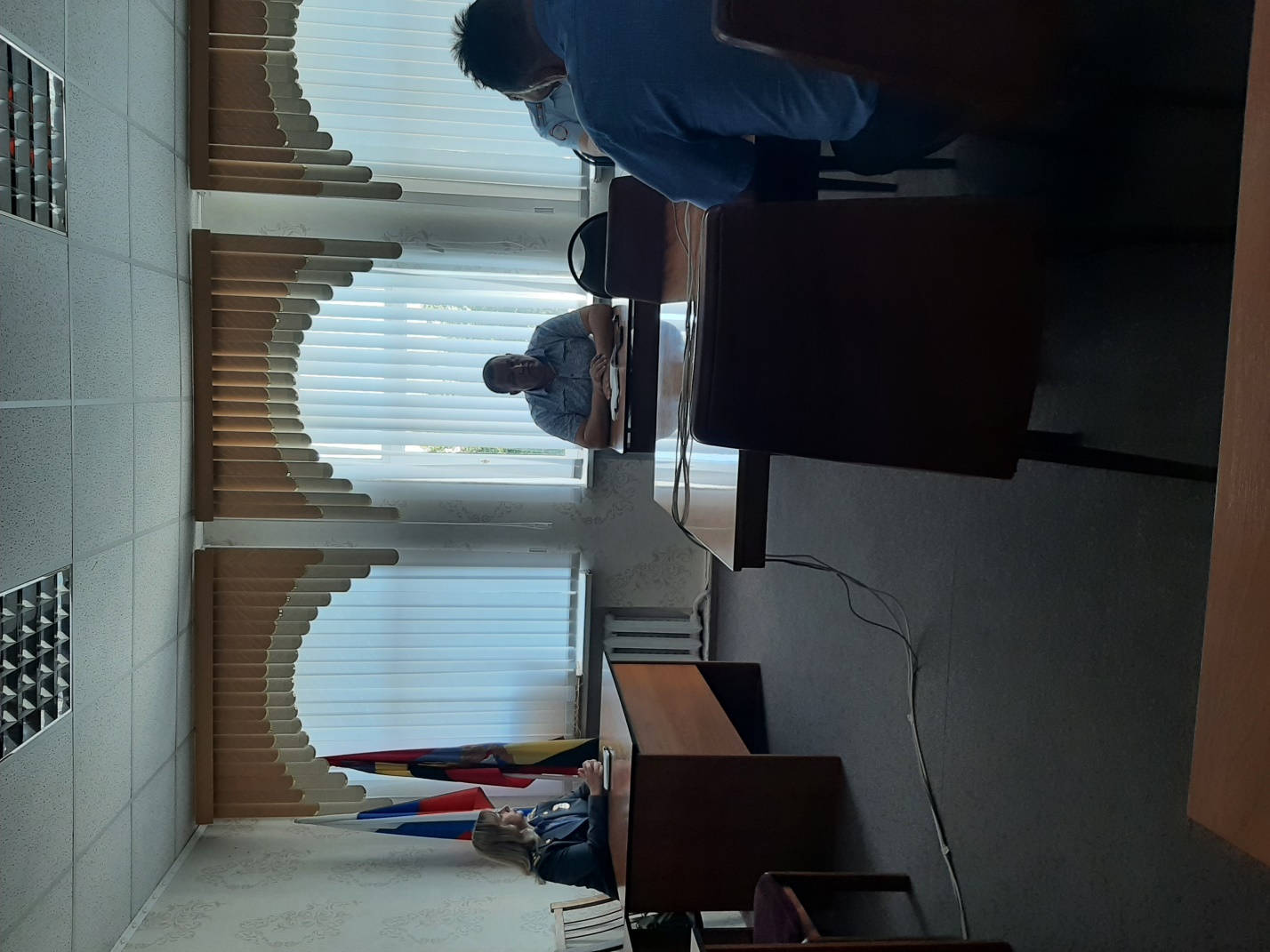 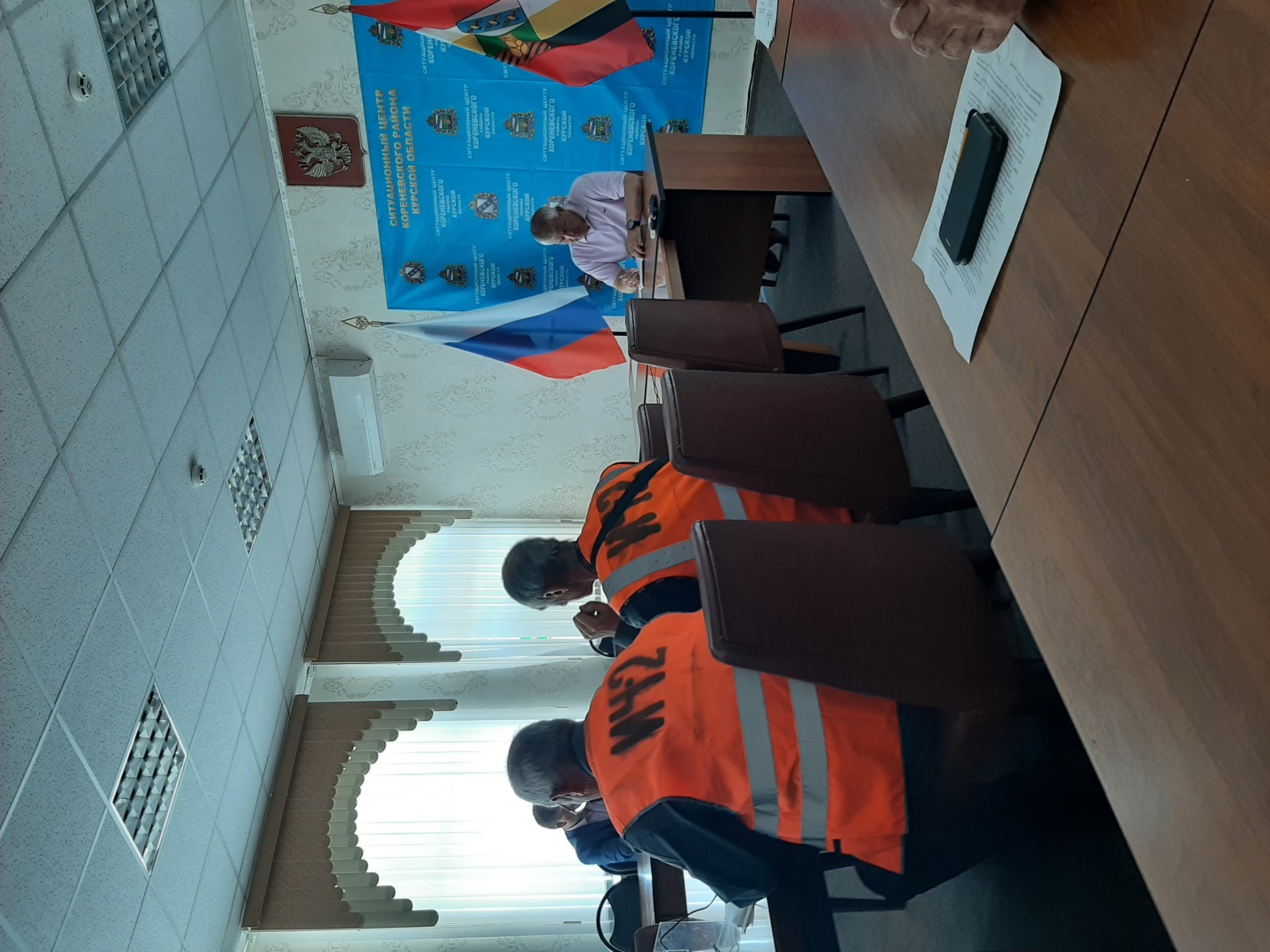 